Città	di	Ugento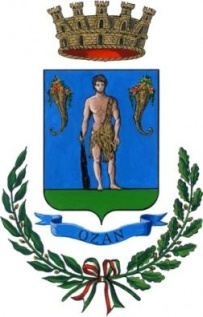 Procedura per la concessione di area demaniale marittimaper i servizi di ormeggio e servizi complementari – nello specchio acqueo del Porto di Torre San Giovanni di UgentoLOTTO 1LOTTO 2DICHIARAZIONE DI OFFERTA ECONOMICAIl/la sottoscritto/a(cognome e nome)nato a 	( 	), il(luogo) (prov.) (data)residente a 	( 	), Via 	, n. 		(luogo) (prov.) (indirizzo)in nome del concorrente " 	"con sede legale in 		( 	), Via 	, n. 		,(luogo) (prov.) (indirizzo)nella sua qualità di:(barrare la casella che interessa)Titolare o Legale rappresentanteProcuratore speciale / generalesoggetto che partecipa alla gara in oggetto nella sua qualità di:(barrare la casella che interessa)Impresa individuale (lett. a), art. 45, D.Lgs. 50/2016);Società (lett. a), art. 45, D.Lgs. 50/2016), specificare tipo:  	Consorzio fra società cooperativa di produzione e lavoro (lett. b), art. 45, D.Lgs. 50/2016);Consorzio tra imprese artigiane (lett. b), art. 45, D.Lgs. 50/2016);Consorzio stabile (lett. c), art. 45, D.Lgs. 50/2016);Mandataria di un raggruppamento temporaneo (lett. d), art. 45, D.Lgs. 50/2016)costituitonon costituito;Mandataria di un consorzio ordinario (lett. e), art. 45, D.Lgs. 50/2016);costituitonon costituito;GEIE (lett. g), art. 45, D.Lgs. 50/2016)Mandataria di aggregazione di imprese aderenti al contratto di rete (lett. f), art. 45, D.Lgs. 50/2016);OFFREper l'affidamento della cdm in epigrafe un prezzo complessivo e incondizionato di€	 	, 		(in	cifre),	(dicasi 	virgola 	)	(in	lettere),corrispondente ad un aumento del 	%(incifre), (dicasi 	virgola 	percento)(in lettere), sull'importo posto a base di gara. 	, lì(luogo, data)Firma(timbro efirma leggibile)N.B.In caso di raggruppamento temporaneo di concorrenti o consorzio ordinario di concorrenti, non ancora costituiti, ai sensi del comma 8, art. 48, D.Lgs. 50/2016, ai fini della sottoscrizione in solido dell'offerta, in rappresentanza deisoggetti concorrenti mandanti.firma 	per l'Impresa  	(timbro e firma leggibile)firma 	per l'Impresa  	(timbro e firma leggibile)firma 	per l'Impresa  	(timbro e firma leggibile)N.B. Alla suddetta dichiarazione deve essere allegata copia fotostatica del documento di identità del soggetto firmatario (Carta d'Identità/Patente di guida rilasciata dal Prefetto/Passaporto).N.B ogni pagina del presente modulo dovrà essere corredato ditimbro della società e sigla del legale rappresentante